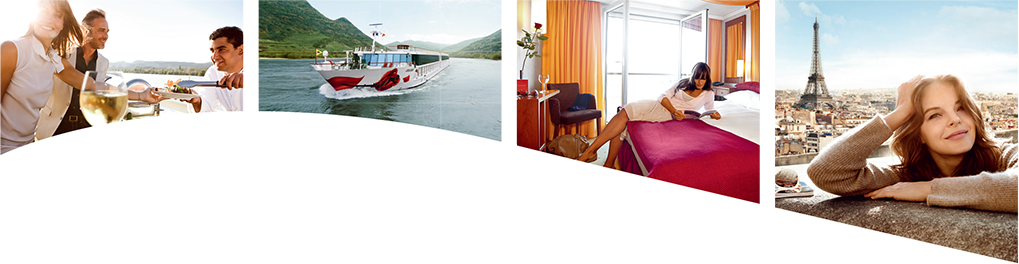 Okružní říční plavba na 5* lodi s all inclusive:Po portugalském Douru za sluncem (8 dní / 7 nocí)Termín01.01.1970 - 01.01.1970CenyPopis trasy0 Kč0 KčDenMístoPříjezdOdjezd1Porto, Portugalsko--2Porto, Portugalsko-07:002Régua, Portugalsko13:0014:002Pinhão, Portugalsko17:00-3Pinhão, Portugalsko-13:003Vega de Terrón, Španělsko19:00-4Vega de Terrón, Španělsko-12:004Barca d´Alva, Portugalsko12:30-5Barca d´Alva, Portugalsko-09:005Pocinho, Portugalsko11:1512:155Pinhão, Portugalsko17:30-6Pinhão, Portugalsko-07:006Régua, Portugalsko09:0014:006Bitetos, Portugalsko18:30-7Bitetos, Portugalsko-06:457Cais da Lixa, Portugalsko08:309:007Porto, Portugalsko11:00-8Porto, Portugalsko--